
Piszke  Kan-berek  Szágodó  Domoszló-tető  Vízválasztó  Kis-Gerecse  Gerecse-tető  Bánya-hegy  Fábián-kő  Vértestolna  Halyagos Vaskapu  Aknatorony-kilátó  Turul  Kis-rét  Bika-rét  Veres-hegy nyerge  Kis-rét  Öreg-Halyagos  Vaskapu  Aknatorony-kilátó  Turul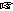  Lábatlan-Piszke, Március 15-e tér
 Tatabánya, Turul parkoló
 7:00-8:00 óra  1000 Ft/fõ  46.2 km  1525 m  11 óra  MTSZ 100 pont  B61/12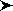 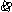 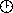 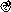 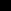 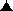 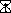 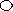 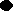 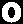 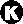 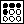 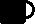 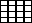 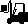 Indulás saját idő terhére 10:00-ig, a cél 19 órakor zár.
Itiner igazolófüzet és GPS track (gpx) letölthető.
A rajt megközelíthető rajtidőben Tatabányáról busszal.
Rajt: Lábatlan, Március 15-e tér. A Volánbusz megállói Pest felől: Munkásotthon,- Piszke,- Papírgyár. A piszkei megállónál kell leszállni és kb. 200m-t előre menni. Almásfüzitő felől pedig visszafelé.
Piszke  Kan-berek  Szágodó  Domoszló-tetô  Vízválasztó  Kis-Gerecse  Gerecse-tetõ  Bánya-hegy  Fábián-kô  Vértestolna  Halyagos Vaskapu  Aknatorony-kilátó  Turul Lábatlan-Piszke, Március 15-e tér
 Tatabánya, Turul parkoló
 7:00-10:00 óra  800 Ft/fõ  33.1 km  1095 m  9 óra  MTSZ 71.5 pont  C44/9Itiner igazolófüzet és GPS track (gpx) letölthető.
A rajt megközelíthetõ rajtidőben Tatabányáról busszal.
Rajt: Lábatlan, Március 15-e tér. A Volánbusz megállói Pest felől: Munkásotthon,- Piszke,- Papírgyár. A piszkei megállónál kell leszállni és kb. 200m-t előre menni. Almásfüzitő felől pedig visszafelé.

   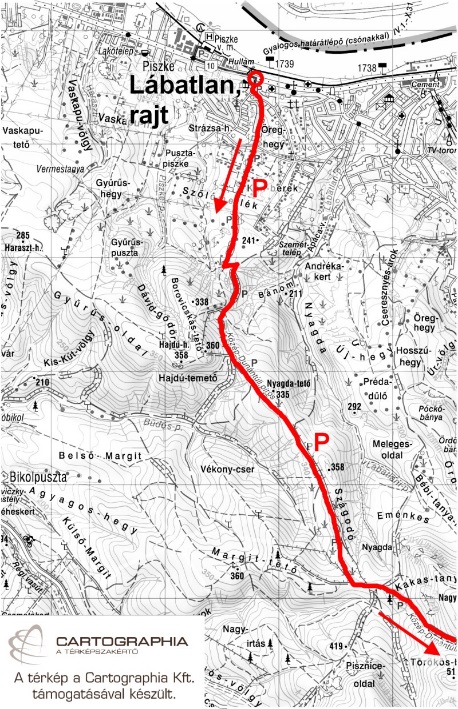 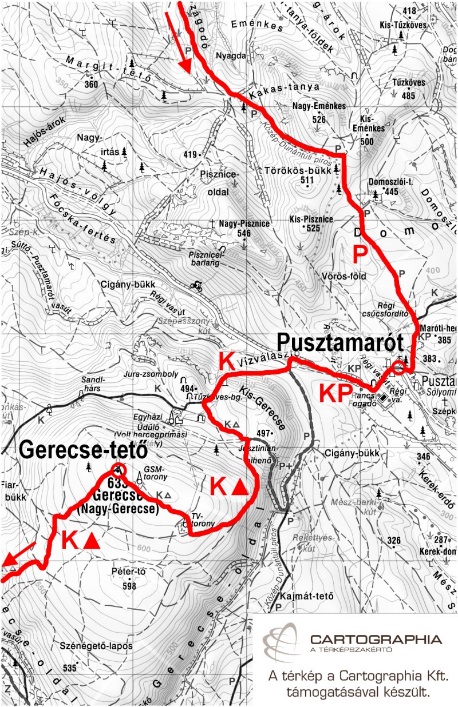 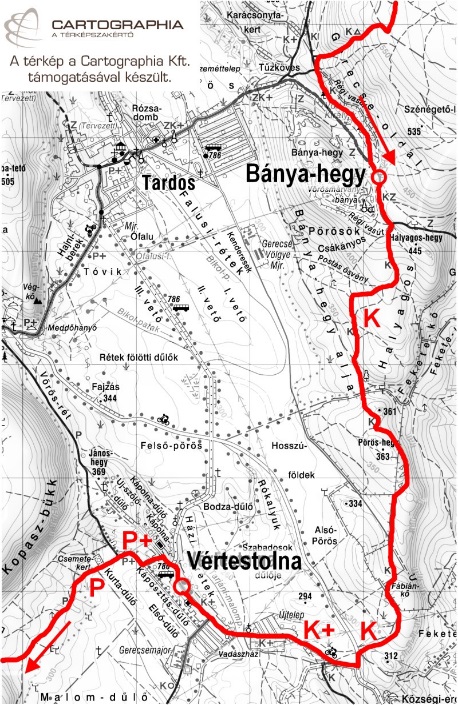 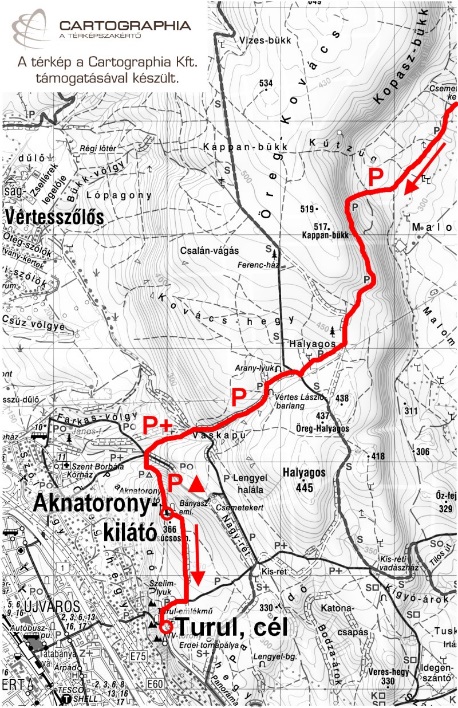 
Turul  Kis-réti vadászház helye  Bika-rét  Veres-hegy nyerge  Kis-réti vadászház helye  Öreg-Halyagos  Vaskapu  Aknatorony-kilátó  Turul Tatabánya, Turul parkoló
 8:00-12:00 óra  700 Ft/fõ  13.057 km  430 m  5 óra  MTSZ 28 pont  E17/5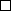 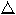 Indulás saját idő terhére 15:00-ig, a cél 18 órakor zár.
6 év alattiaknak a nevezési díj 300 Ft.

GPS track letölthető (gpx)


Minden távhoz:
Lábatlan nevezési lap. Töltsd ki, nyomtasd ki és hozd magaddal!
TTT, MTSZ, MSTSZ tagoknak a nevezési díból 100 Ft kedvezmény.
Hallássérültek, látássérültek, valamint kísérőik részére az indulás ingyenes.
Kérünk, hogy saját poharat hozz magaddal a frissítőkhöz!
A túra része a 4 Tájegység - 4 Túra és a Barangolás a Dunazugban túramozgalomnak.

Térkép: Gerecse turistatérkép (Cartographia turistatérkép-sorozat 10.)

Pilisi Parkerdő Bajnai Erdészet erdészeti területhasználati engedélye.
Budapesti Erdőgazdasági Zrt. Süttői Erdészet területhasználati engedélye.
Vértesi Erdő Zrt. területhasználati engedélye.
Észak-dunántúli Környezetvédelmi és Természetvédelmi Felügyelőség természetvédelmi engedélye.
Lábatlan város Önkormányzatának közterület használati engedélye.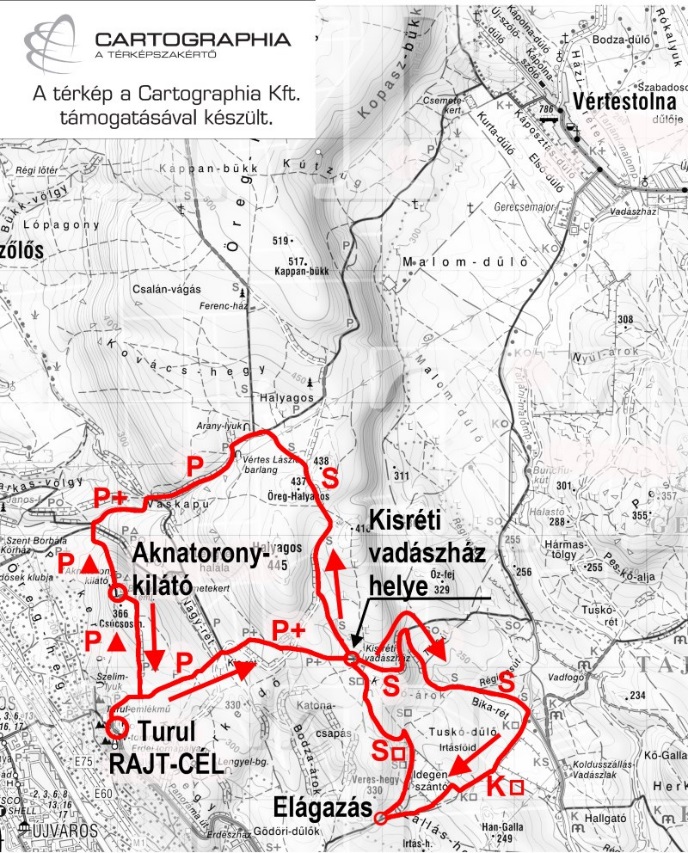 Letöltések száma: 2992. Módosítva: 2015.08.13Ez a kiírás a TTT oldalának másolata és a TTT engedélyével készült.A túra kiírása a TTT honlapon: http://www.teljesitmenyturazoktarsasaga.hu/tura?id=5816 Túrabeszámolók (17 db)